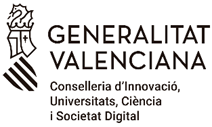 SUBVENCIONS PER A LA CONTRACTACIÓ DE PERSONES JOVES DEMANDANTS D’OCUPACIÓ EN LA REALITZACIÓ  D’INICIATIVES D’INVESTIGACIÓ I INNOVACIÓ A LA COMUNITAT VALENCIANAPROGRAMA INVESTIGO 2023SUBVENCIONS PER A LA CONTRACTACIÓ DE PERSONES JOVES DEMANDANTS D’OCUPACIÓ EN LA REALITZACIÓ  D’INICIATIVES D’INVESTIGACIÓ I INNOVACIÓ A LA COMUNITAT VALENCIANAPROGRAMA INVESTIGO 2023DECLARACIÓ RESPONSABLE D'ABSÈNCIA DE CONFLICTE D'INTERESSOS (DACI) (Apartat resolutiu Sisé.1.c de la convocatòria)DECLARACIÓ RESPONSABLE D'ABSÈNCIA DE CONFLICTE D'INTERESSOS (DACI) (Apartat resolutiu Sisé.1.c de la convocatòria)DECLARACIÓ RESPONSABLE D'ABSÈNCIA DE CONFLICTE D'INTERESSOS (DACI) (Apartat resolutiu Sisé.1.c de la convocatòria)DECLARACIÓ RESPONSABLE D'ABSÈNCIA DE CONFLICTE D'INTERESSOS (DACI) (Apartat resolutiu Sisé.1.c de la convocatòria)ADADES DE LA PERSONA DECLARANTDADES DE LA PERSONA DECLARANTDADES DE LA PERSONA DECLARANTSR./SRA. (NOM I COGNOMS)SR./SRA. (NOM I COGNOMS)SR./SRA. (NOM I COGNOMS)SR./SRA. (NOM I COGNOMS)EN QUALITAT DE:EN QUALITAT DE:EN QUALITAT DE:NIFEN REPRESENTACIÓ DE:EN REPRESENTACIÓ DE:EN REPRESENTACIÓ DE:NIFBDECLARACIÓDECLARACIÓDECLARACIÓA fi de garantir la imparcialitat en el procediment de subvenció a dalt referenciat, el/els sotasignat/s, com a participant/s en el procés de preparació i tramitació de l'expedient, declara/declaren:Primer. Estar informat/s del següent: 1. Que l'article 61.3 «Conflicte d'interessos», del Reglament (UE, Euratom) 2018/1046 del Parlament Europeu i del Consell, de 18 de juliol (Reglament financer de la UE) estableix que «existirà conflicte d'interessos quan l'exercici imparcial i objectiu de les funcions es veja compromés per raons familiars, afectives, d'afinitat política o nacional, d'interés econòmic o per qualsevol motiu directe o indirecte d'interés personal».2. Que l'article 64 «Lluita contra la corrupció i prevenció dels conflictes d'interessos» de la Llei 9/2017, de 8 de novembre, de Contractes del Sector Públic, per la qual es transposen a l'ordenament jurídic espanyol les Directives del Parlament Europeu i del Consell 2014/23/UE i 2014/24/UE, de 26 de febrer de 2014, defineix el conflicte d'interés com «qualsevol situació en la qual el personal al servei de l'òrgan de contractació, que a més participe en el desenvolupament del procediment de licitació o puga influir en el resultat d'aquest, tinga directament o indirectament un interés financer, econòmic o personal que poguera semblar que compromet la seua imparcialitat i independència en el context del procediment de licitació».3. Que l'apartat 3 de la Disposició Addicional centèsima desena segona de la Llei 31/2022, de 23 de desembre, de Pressupostos Generals de l'Estat per a 2023, estableix que «L'anàlisi sistemàtica i automatitzada del risc de conflicte d'interés resulta d'aplicació als empleats públics i resta de personal al servei d'entitats decisores, executores i instrumentals que participen, de manera individual o mitjançant la seua pertinença a òrgans col·legiats, en els procediments descrits d'adjudicació de contractes o de concessió de subvencions».4. Que l'apartat 4 de la citada disposició addicional centèsima desena segona estableix que:-«A través de l'eina informàtica s'analitzaran les possibles relacions familiars o vinculacions societàries, directes o indirectes, en les quals es puga donar un interés personal o econòmic susceptible de provocar un conflicte d'interés, entre les persones a les quals es refereix l'apartat anterior i els participants en cada procediment».-«Per a la identificació de les relacions o vinculacions l'eina contindrà, entre altres, les dades de titularitat real de les persones jurídiques a les quals es refereix l'article 22.2.d).iii) del Reglament (UE) 241/2021, de 12 febrer, obrants en les bases de dades de l'Agència Estatal d'Administració Tributària i les obtingudes mitjançant els convenis subscrits amb els Col·legis de Notaris i Registradors».Segon.Que, en el moment de la signatura d'aquesta declaració i a la llum de la informació obrant en el seu poder, no es troba/en incurs/os en cap situació que puga qualificar-se de conflicte d'interés, en els termes previstos en l'apartat quatre de la disposició addicional centèsima desena segona, que puga afectar el procediment de licitació/concessió de subvencions.Tercer.Que es compromet/en a posar en coneixement de l'òrgan de contractació/comissió d'avaluació, sense dilació, qualsevol situació de conflicte d'interés que poguera conéixer i produir-se en qualsevol moment del procediment en curs.Quart.Que coneix que una declaració d'absència de conflicte d'interés que es demostre que siga falsa, implicarà les conseqüències disciplinàries/administratives/judicials que establisca la normativa d'aplicació.	  ,	 	  d	 	  de	 	SignaturaA fi de garantir la imparcialitat en el procediment de subvenció a dalt referenciat, el/els sotasignat/s, com a participant/s en el procés de preparació i tramitació de l'expedient, declara/declaren:Primer. Estar informat/s del següent: 1. Que l'article 61.3 «Conflicte d'interessos», del Reglament (UE, Euratom) 2018/1046 del Parlament Europeu i del Consell, de 18 de juliol (Reglament financer de la UE) estableix que «existirà conflicte d'interessos quan l'exercici imparcial i objectiu de les funcions es veja compromés per raons familiars, afectives, d'afinitat política o nacional, d'interés econòmic o per qualsevol motiu directe o indirecte d'interés personal».2. Que l'article 64 «Lluita contra la corrupció i prevenció dels conflictes d'interessos» de la Llei 9/2017, de 8 de novembre, de Contractes del Sector Públic, per la qual es transposen a l'ordenament jurídic espanyol les Directives del Parlament Europeu i del Consell 2014/23/UE i 2014/24/UE, de 26 de febrer de 2014, defineix el conflicte d'interés com «qualsevol situació en la qual el personal al servei de l'òrgan de contractació, que a més participe en el desenvolupament del procediment de licitació o puga influir en el resultat d'aquest, tinga directament o indirectament un interés financer, econòmic o personal que poguera semblar que compromet la seua imparcialitat i independència en el context del procediment de licitació».3. Que l'apartat 3 de la Disposició Addicional centèsima desena segona de la Llei 31/2022, de 23 de desembre, de Pressupostos Generals de l'Estat per a 2023, estableix que «L'anàlisi sistemàtica i automatitzada del risc de conflicte d'interés resulta d'aplicació als empleats públics i resta de personal al servei d'entitats decisores, executores i instrumentals que participen, de manera individual o mitjançant la seua pertinença a òrgans col·legiats, en els procediments descrits d'adjudicació de contractes o de concessió de subvencions».4. Que l'apartat 4 de la citada disposició addicional centèsima desena segona estableix que:-«A través de l'eina informàtica s'analitzaran les possibles relacions familiars o vinculacions societàries, directes o indirectes, en les quals es puga donar un interés personal o econòmic susceptible de provocar un conflicte d'interés, entre les persones a les quals es refereix l'apartat anterior i els participants en cada procediment».-«Per a la identificació de les relacions o vinculacions l'eina contindrà, entre altres, les dades de titularitat real de les persones jurídiques a les quals es refereix l'article 22.2.d).iii) del Reglament (UE) 241/2021, de 12 febrer, obrants en les bases de dades de l'Agència Estatal d'Administració Tributària i les obtingudes mitjançant els convenis subscrits amb els Col·legis de Notaris i Registradors».Segon.Que, en el moment de la signatura d'aquesta declaració i a la llum de la informació obrant en el seu poder, no es troba/en incurs/os en cap situació que puga qualificar-se de conflicte d'interés, en els termes previstos en l'apartat quatre de la disposició addicional centèsima desena segona, que puga afectar el procediment de licitació/concessió de subvencions.Tercer.Que es compromet/en a posar en coneixement de l'òrgan de contractació/comissió d'avaluació, sense dilació, qualsevol situació de conflicte d'interés que poguera conéixer i produir-se en qualsevol moment del procediment en curs.Quart.Que coneix que una declaració d'absència de conflicte d'interés que es demostre que siga falsa, implicarà les conseqüències disciplinàries/administratives/judicials que establisca la normativa d'aplicació.	  ,	 	  d	 	  de	 	SignaturaA fi de garantir la imparcialitat en el procediment de subvenció a dalt referenciat, el/els sotasignat/s, com a participant/s en el procés de preparació i tramitació de l'expedient, declara/declaren:Primer. Estar informat/s del següent: 1. Que l'article 61.3 «Conflicte d'interessos», del Reglament (UE, Euratom) 2018/1046 del Parlament Europeu i del Consell, de 18 de juliol (Reglament financer de la UE) estableix que «existirà conflicte d'interessos quan l'exercici imparcial i objectiu de les funcions es veja compromés per raons familiars, afectives, d'afinitat política o nacional, d'interés econòmic o per qualsevol motiu directe o indirecte d'interés personal».2. Que l'article 64 «Lluita contra la corrupció i prevenció dels conflictes d'interessos» de la Llei 9/2017, de 8 de novembre, de Contractes del Sector Públic, per la qual es transposen a l'ordenament jurídic espanyol les Directives del Parlament Europeu i del Consell 2014/23/UE i 2014/24/UE, de 26 de febrer de 2014, defineix el conflicte d'interés com «qualsevol situació en la qual el personal al servei de l'òrgan de contractació, que a més participe en el desenvolupament del procediment de licitació o puga influir en el resultat d'aquest, tinga directament o indirectament un interés financer, econòmic o personal que poguera semblar que compromet la seua imparcialitat i independència en el context del procediment de licitació».3. Que l'apartat 3 de la Disposició Addicional centèsima desena segona de la Llei 31/2022, de 23 de desembre, de Pressupostos Generals de l'Estat per a 2023, estableix que «L'anàlisi sistemàtica i automatitzada del risc de conflicte d'interés resulta d'aplicació als empleats públics i resta de personal al servei d'entitats decisores, executores i instrumentals que participen, de manera individual o mitjançant la seua pertinença a òrgans col·legiats, en els procediments descrits d'adjudicació de contractes o de concessió de subvencions».4. Que l'apartat 4 de la citada disposició addicional centèsima desena segona estableix que:-«A través de l'eina informàtica s'analitzaran les possibles relacions familiars o vinculacions societàries, directes o indirectes, en les quals es puga donar un interés personal o econòmic susceptible de provocar un conflicte d'interés, entre les persones a les quals es refereix l'apartat anterior i els participants en cada procediment».-«Per a la identificació de les relacions o vinculacions l'eina contindrà, entre altres, les dades de titularitat real de les persones jurídiques a les quals es refereix l'article 22.2.d).iii) del Reglament (UE) 241/2021, de 12 febrer, obrants en les bases de dades de l'Agència Estatal d'Administració Tributària i les obtingudes mitjançant els convenis subscrits amb els Col·legis de Notaris i Registradors».Segon.Que, en el moment de la signatura d'aquesta declaració i a la llum de la informació obrant en el seu poder, no es troba/en incurs/os en cap situació que puga qualificar-se de conflicte d'interés, en els termes previstos en l'apartat quatre de la disposició addicional centèsima desena segona, que puga afectar el procediment de licitació/concessió de subvencions.Tercer.Que es compromet/en a posar en coneixement de l'òrgan de contractació/comissió d'avaluació, sense dilació, qualsevol situació de conflicte d'interés que poguera conéixer i produir-se en qualsevol moment del procediment en curs.Quart.Que coneix que una declaració d'absència de conflicte d'interés que es demostre que siga falsa, implicarà les conseqüències disciplinàries/administratives/judicials que establisca la normativa d'aplicació.	  ,	 	  d	 	  de	 	SignaturaA fi de garantir la imparcialitat en el procediment de subvenció a dalt referenciat, el/els sotasignat/s, com a participant/s en el procés de preparació i tramitació de l'expedient, declara/declaren:Primer. Estar informat/s del següent: 1. Que l'article 61.3 «Conflicte d'interessos», del Reglament (UE, Euratom) 2018/1046 del Parlament Europeu i del Consell, de 18 de juliol (Reglament financer de la UE) estableix que «existirà conflicte d'interessos quan l'exercici imparcial i objectiu de les funcions es veja compromés per raons familiars, afectives, d'afinitat política o nacional, d'interés econòmic o per qualsevol motiu directe o indirecte d'interés personal».2. Que l'article 64 «Lluita contra la corrupció i prevenció dels conflictes d'interessos» de la Llei 9/2017, de 8 de novembre, de Contractes del Sector Públic, per la qual es transposen a l'ordenament jurídic espanyol les Directives del Parlament Europeu i del Consell 2014/23/UE i 2014/24/UE, de 26 de febrer de 2014, defineix el conflicte d'interés com «qualsevol situació en la qual el personal al servei de l'òrgan de contractació, que a més participe en el desenvolupament del procediment de licitació o puga influir en el resultat d'aquest, tinga directament o indirectament un interés financer, econòmic o personal que poguera semblar que compromet la seua imparcialitat i independència en el context del procediment de licitació».3. Que l'apartat 3 de la Disposició Addicional centèsima desena segona de la Llei 31/2022, de 23 de desembre, de Pressupostos Generals de l'Estat per a 2023, estableix que «L'anàlisi sistemàtica i automatitzada del risc de conflicte d'interés resulta d'aplicació als empleats públics i resta de personal al servei d'entitats decisores, executores i instrumentals que participen, de manera individual o mitjançant la seua pertinença a òrgans col·legiats, en els procediments descrits d'adjudicació de contractes o de concessió de subvencions».4. Que l'apartat 4 de la citada disposició addicional centèsima desena segona estableix que:-«A través de l'eina informàtica s'analitzaran les possibles relacions familiars o vinculacions societàries, directes o indirectes, en les quals es puga donar un interés personal o econòmic susceptible de provocar un conflicte d'interés, entre les persones a les quals es refereix l'apartat anterior i els participants en cada procediment».-«Per a la identificació de les relacions o vinculacions l'eina contindrà, entre altres, les dades de titularitat real de les persones jurídiques a les quals es refereix l'article 22.2.d).iii) del Reglament (UE) 241/2021, de 12 febrer, obrants en les bases de dades de l'Agència Estatal d'Administració Tributària i les obtingudes mitjançant els convenis subscrits amb els Col·legis de Notaris i Registradors».Segon.Que, en el moment de la signatura d'aquesta declaració i a la llum de la informació obrant en el seu poder, no es troba/en incurs/os en cap situació que puga qualificar-se de conflicte d'interés, en els termes previstos en l'apartat quatre de la disposició addicional centèsima desena segona, que puga afectar el procediment de licitació/concessió de subvencions.Tercer.Que es compromet/en a posar en coneixement de l'òrgan de contractació/comissió d'avaluació, sense dilació, qualsevol situació de conflicte d'interés que poguera conéixer i produir-se en qualsevol moment del procediment en curs.Quart.Que coneix que una declaració d'absència de conflicte d'interés que es demostre que siga falsa, implicarà les conseqüències disciplinàries/administratives/judicials que establisca la normativa d'aplicació.	  ,	 	  d	 	  de	 	Signatura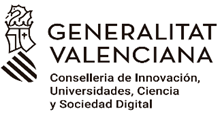 SUBVENCIONES PARA LA CONTRATACIÓN DE PERSONAS JÓVENES DEMANDANTES DE EMPLEO EN LA REALIZACIÓN DE INICIATIVAS DE INVESTIGACIÓN E INNOVACIÓN EN LA COMUNITAT VALENCIANA PROGRAMA INVESTIGO 2023SUBVENCIONES PARA LA CONTRATACIÓN DE PERSONAS JÓVENES DEMANDANTES DE EMPLEO EN LA REALIZACIÓN DE INICIATIVAS DE INVESTIGACIÓN E INNOVACIÓN EN LA COMUNITAT VALENCIANA PROGRAMA INVESTIGO 2023DECLARACIÓN RESPONSABLE DE AUSENCIA DE CONFLICTO DE INTERESES (DACI) (Apartado resolutivo Sexto.1.c de la convocatoria)DECLARACIÓN RESPONSABLE DE AUSENCIA DE CONFLICTO DE INTERESES (DACI) (Apartado resolutivo Sexto.1.c de la convocatoria)DECLARACIÓN RESPONSABLE DE AUSENCIA DE CONFLICTO DE INTERESES (DACI) (Apartado resolutivo Sexto.1.c de la convocatoria)DECLARACIÓN RESPONSABLE DE AUSENCIA DE CONFLICTO DE INTERESES (DACI) (Apartado resolutivo Sexto.1.c de la convocatoria)ADATOS DE LA PERSONA DECLARANTEDATOS DE LA PERSONA DECLARANTEDATOS DE LA PERSONA DECLARANTED./DÑA. (NOMBRE Y APELLIDOS )D./DÑA. (NOMBRE Y APELLIDOS )D./DÑA. (NOMBRE Y APELLIDOS )D./DÑA. (NOMBRE Y APELLIDOS )EN CALIDAD DE:EN CALIDAD DE:EN CALIDAD DE:NIFEN REPRESENTACIÓN DE:EN REPRESENTACIÓN DE:EN REPRESENTACIÓN DE:NIFBDECLARACIÓNDECLARACIÓNDECLARACIÓNAl objeto de garantizar la imparcialidad en el procedimiento de subvención arriba referenciado, el/los abajo firmante/s, como participante/s en el proceso de preparación y tramitación del expediente, declara/declaran:Primero. Estar informado de lo siguiente: 1. Que el artículo 61.3 «Conflicto de intereses», del Reglamento (UE, Euratom) 2018/1046 del Parlamento Europeo y del Consejo, de 18 de julio (Reglamento financiero de la UE) establece que «existirá conflicto de intereses cuando el ejercicio imparcial y objetivo de las funciones se vea comprometido por razones familiares, afectivas, de afinidad política o nacional, de interés económico o por cualquier motivo directo o indirecto de interés personal».2. Que el artículo 64 «Lucha contra la corrupción y prevención de los conflictos de intereses» de la Ley 9/2017, de 8 de noviembre, de Contratos del Sector Público, por la que se trasponen al ordenamiento jurídico español las Directivas del Parlamento Europeo y del Consejo 2014/23/UE y 2014/24/UE, de 26 de febrero de 2014, define el conflicto de interés como «cualquier situación en la que el personal al servicio del órgano de contratación, que además participe en el desarrollo del procedimiento de licitación o pueda influir en el resultado del mismo, tenga directa o indirectamente un interés financiero, económico o personal que pudiera parecer que compromete su imparcialidad e independencia en el contexto del procedimiento de licitación».3. Que el apartado 3 de la Disposición Adicional centésima décima segunda de la Ley 31/2022, de 23 de diciembre, de Presupuestos Generales del Estado para 2023, establece que «El análisis sistemático y automatizado del riesgo de conflicto de interés resulta de aplicación a los empleados públicos y resto de personal al servicio de entidades decisoras, ejecutoras e instrumentales que participen, de forma individual o mediante su pertenencia a órganos colegiados, en los procedimientos descritos de adjudicación de contratos o de concesión de subvenciones».4. Que el apartado 4 de la citada disposición adicional centésima décima segunda establece que:-«A través de la herramienta informática se analizarán las posibles relaciones familiares o vinculaciones societarias, directas o indirectas, en las que se pueda dar un interés personal o económico susceptible de provocar un conflicto de interés, entre las personas a las que se refiere el apartado anterior y los participantes en cada procedimiento».-«Para la identificación de las relaciones o vinculaciones la herramienta contendrá, entre otros, los datos de titularidad real de las personas jurídicas a las que se refiere el artículo 22.2.d).iii) del Reglamento (UE) 241/2021, de 12 febrero, obrantes en las bases de datos de la Agencia Estatal de Administración Tributaria y los obtenidos a través de los convenios suscritos con los Colegios de Notarios y Registradores».Segundo.Que, en el momento de la firma de esta declaración y a la luz de la información obrante en su poder, no se encuentra/n incurso/s en ninguna situación que pueda calificarse de conflicto de interés, en los términos previstos en el apartado cuatro de la disposición adicional centésima décima segunda, que pueda afectar al procedimiento de licitación/concesión de subvenciones.Tercero.Que se compromete/n a poner en conocimiento del órgano de contratación/comisión de evaluación, sin dilación, cualquier situación de conflicto de interés que pudiera conocer y producirse en cualquier momento del procedimiento en curso.Cuarto.Que conoce que una declaración de ausencia de conflicto de interés que se demuestre que sea falsa, acarreará las consecuencias disciplinarias/administrativas/judiciales que establezca la normativa de aplicación.	  ,	 	  de	 	  de	 	FirmaAl objeto de garantizar la imparcialidad en el procedimiento de subvención arriba referenciado, el/los abajo firmante/s, como participante/s en el proceso de preparación y tramitación del expediente, declara/declaran:Primero. Estar informado de lo siguiente: 1. Que el artículo 61.3 «Conflicto de intereses», del Reglamento (UE, Euratom) 2018/1046 del Parlamento Europeo y del Consejo, de 18 de julio (Reglamento financiero de la UE) establece que «existirá conflicto de intereses cuando el ejercicio imparcial y objetivo de las funciones se vea comprometido por razones familiares, afectivas, de afinidad política o nacional, de interés económico o por cualquier motivo directo o indirecto de interés personal».2. Que el artículo 64 «Lucha contra la corrupción y prevención de los conflictos de intereses» de la Ley 9/2017, de 8 de noviembre, de Contratos del Sector Público, por la que se trasponen al ordenamiento jurídico español las Directivas del Parlamento Europeo y del Consejo 2014/23/UE y 2014/24/UE, de 26 de febrero de 2014, define el conflicto de interés como «cualquier situación en la que el personal al servicio del órgano de contratación, que además participe en el desarrollo del procedimiento de licitación o pueda influir en el resultado del mismo, tenga directa o indirectamente un interés financiero, económico o personal que pudiera parecer que compromete su imparcialidad e independencia en el contexto del procedimiento de licitación».3. Que el apartado 3 de la Disposición Adicional centésima décima segunda de la Ley 31/2022, de 23 de diciembre, de Presupuestos Generales del Estado para 2023, establece que «El análisis sistemático y automatizado del riesgo de conflicto de interés resulta de aplicación a los empleados públicos y resto de personal al servicio de entidades decisoras, ejecutoras e instrumentales que participen, de forma individual o mediante su pertenencia a órganos colegiados, en los procedimientos descritos de adjudicación de contratos o de concesión de subvenciones».4. Que el apartado 4 de la citada disposición adicional centésima décima segunda establece que:-«A través de la herramienta informática se analizarán las posibles relaciones familiares o vinculaciones societarias, directas o indirectas, en las que se pueda dar un interés personal o económico susceptible de provocar un conflicto de interés, entre las personas a las que se refiere el apartado anterior y los participantes en cada procedimiento».-«Para la identificación de las relaciones o vinculaciones la herramienta contendrá, entre otros, los datos de titularidad real de las personas jurídicas a las que se refiere el artículo 22.2.d).iii) del Reglamento (UE) 241/2021, de 12 febrero, obrantes en las bases de datos de la Agencia Estatal de Administración Tributaria y los obtenidos a través de los convenios suscritos con los Colegios de Notarios y Registradores».Segundo.Que, en el momento de la firma de esta declaración y a la luz de la información obrante en su poder, no se encuentra/n incurso/s en ninguna situación que pueda calificarse de conflicto de interés, en los términos previstos en el apartado cuatro de la disposición adicional centésima décima segunda, que pueda afectar al procedimiento de licitación/concesión de subvenciones.Tercero.Que se compromete/n a poner en conocimiento del órgano de contratación/comisión de evaluación, sin dilación, cualquier situación de conflicto de interés que pudiera conocer y producirse en cualquier momento del procedimiento en curso.Cuarto.Que conoce que una declaración de ausencia de conflicto de interés que se demuestre que sea falsa, acarreará las consecuencias disciplinarias/administrativas/judiciales que establezca la normativa de aplicación.	  ,	 	  de	 	  de	 	FirmaAl objeto de garantizar la imparcialidad en el procedimiento de subvención arriba referenciado, el/los abajo firmante/s, como participante/s en el proceso de preparación y tramitación del expediente, declara/declaran:Primero. Estar informado de lo siguiente: 1. Que el artículo 61.3 «Conflicto de intereses», del Reglamento (UE, Euratom) 2018/1046 del Parlamento Europeo y del Consejo, de 18 de julio (Reglamento financiero de la UE) establece que «existirá conflicto de intereses cuando el ejercicio imparcial y objetivo de las funciones se vea comprometido por razones familiares, afectivas, de afinidad política o nacional, de interés económico o por cualquier motivo directo o indirecto de interés personal».2. Que el artículo 64 «Lucha contra la corrupción y prevención de los conflictos de intereses» de la Ley 9/2017, de 8 de noviembre, de Contratos del Sector Público, por la que se trasponen al ordenamiento jurídico español las Directivas del Parlamento Europeo y del Consejo 2014/23/UE y 2014/24/UE, de 26 de febrero de 2014, define el conflicto de interés como «cualquier situación en la que el personal al servicio del órgano de contratación, que además participe en el desarrollo del procedimiento de licitación o pueda influir en el resultado del mismo, tenga directa o indirectamente un interés financiero, económico o personal que pudiera parecer que compromete su imparcialidad e independencia en el contexto del procedimiento de licitación».3. Que el apartado 3 de la Disposición Adicional centésima décima segunda de la Ley 31/2022, de 23 de diciembre, de Presupuestos Generales del Estado para 2023, establece que «El análisis sistemático y automatizado del riesgo de conflicto de interés resulta de aplicación a los empleados públicos y resto de personal al servicio de entidades decisoras, ejecutoras e instrumentales que participen, de forma individual o mediante su pertenencia a órganos colegiados, en los procedimientos descritos de adjudicación de contratos o de concesión de subvenciones».4. Que el apartado 4 de la citada disposición adicional centésima décima segunda establece que:-«A través de la herramienta informática se analizarán las posibles relaciones familiares o vinculaciones societarias, directas o indirectas, en las que se pueda dar un interés personal o económico susceptible de provocar un conflicto de interés, entre las personas a las que se refiere el apartado anterior y los participantes en cada procedimiento».-«Para la identificación de las relaciones o vinculaciones la herramienta contendrá, entre otros, los datos de titularidad real de las personas jurídicas a las que se refiere el artículo 22.2.d).iii) del Reglamento (UE) 241/2021, de 12 febrero, obrantes en las bases de datos de la Agencia Estatal de Administración Tributaria y los obtenidos a través de los convenios suscritos con los Colegios de Notarios y Registradores».Segundo.Que, en el momento de la firma de esta declaración y a la luz de la información obrante en su poder, no se encuentra/n incurso/s en ninguna situación que pueda calificarse de conflicto de interés, en los términos previstos en el apartado cuatro de la disposición adicional centésima décima segunda, que pueda afectar al procedimiento de licitación/concesión de subvenciones.Tercero.Que se compromete/n a poner en conocimiento del órgano de contratación/comisión de evaluación, sin dilación, cualquier situación de conflicto de interés que pudiera conocer y producirse en cualquier momento del procedimiento en curso.Cuarto.Que conoce que una declaración de ausencia de conflicto de interés que se demuestre que sea falsa, acarreará las consecuencias disciplinarias/administrativas/judiciales que establezca la normativa de aplicación.	  ,	 	  de	 	  de	 	FirmaAl objeto de garantizar la imparcialidad en el procedimiento de subvención arriba referenciado, el/los abajo firmante/s, como participante/s en el proceso de preparación y tramitación del expediente, declara/declaran:Primero. Estar informado de lo siguiente: 1. Que el artículo 61.3 «Conflicto de intereses», del Reglamento (UE, Euratom) 2018/1046 del Parlamento Europeo y del Consejo, de 18 de julio (Reglamento financiero de la UE) establece que «existirá conflicto de intereses cuando el ejercicio imparcial y objetivo de las funciones se vea comprometido por razones familiares, afectivas, de afinidad política o nacional, de interés económico o por cualquier motivo directo o indirecto de interés personal».2. Que el artículo 64 «Lucha contra la corrupción y prevención de los conflictos de intereses» de la Ley 9/2017, de 8 de noviembre, de Contratos del Sector Público, por la que se trasponen al ordenamiento jurídico español las Directivas del Parlamento Europeo y del Consejo 2014/23/UE y 2014/24/UE, de 26 de febrero de 2014, define el conflicto de interés como «cualquier situación en la que el personal al servicio del órgano de contratación, que además participe en el desarrollo del procedimiento de licitación o pueda influir en el resultado del mismo, tenga directa o indirectamente un interés financiero, económico o personal que pudiera parecer que compromete su imparcialidad e independencia en el contexto del procedimiento de licitación».3. Que el apartado 3 de la Disposición Adicional centésima décima segunda de la Ley 31/2022, de 23 de diciembre, de Presupuestos Generales del Estado para 2023, establece que «El análisis sistemático y automatizado del riesgo de conflicto de interés resulta de aplicación a los empleados públicos y resto de personal al servicio de entidades decisoras, ejecutoras e instrumentales que participen, de forma individual o mediante su pertenencia a órganos colegiados, en los procedimientos descritos de adjudicación de contratos o de concesión de subvenciones».4. Que el apartado 4 de la citada disposición adicional centésima décima segunda establece que:-«A través de la herramienta informática se analizarán las posibles relaciones familiares o vinculaciones societarias, directas o indirectas, en las que se pueda dar un interés personal o económico susceptible de provocar un conflicto de interés, entre las personas a las que se refiere el apartado anterior y los participantes en cada procedimiento».-«Para la identificación de las relaciones o vinculaciones la herramienta contendrá, entre otros, los datos de titularidad real de las personas jurídicas a las que se refiere el artículo 22.2.d).iii) del Reglamento (UE) 241/2021, de 12 febrero, obrantes en las bases de datos de la Agencia Estatal de Administración Tributaria y los obtenidos a través de los convenios suscritos con los Colegios de Notarios y Registradores».Segundo.Que, en el momento de la firma de esta declaración y a la luz de la información obrante en su poder, no se encuentra/n incurso/s en ninguna situación que pueda calificarse de conflicto de interés, en los términos previstos en el apartado cuatro de la disposición adicional centésima décima segunda, que pueda afectar al procedimiento de licitación/concesión de subvenciones.Tercero.Que se compromete/n a poner en conocimiento del órgano de contratación/comisión de evaluación, sin dilación, cualquier situación de conflicto de interés que pudiera conocer y producirse en cualquier momento del procedimiento en curso.Cuarto.Que conoce que una declaración de ausencia de conflicto de interés que se demuestre que sea falsa, acarreará las consecuencias disciplinarias/administrativas/judiciales que establezca la normativa de aplicación.	  ,	 	  de	 	  de	 	Firma